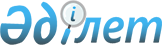 Көксу ауданы әкімдігінің 2014 жылғы 08 тамыздағы "Көксу ауданының білім бөлімі" мемлекеттік мекемесінің ережесін бекіту туралы" № 278 қаулысының күші жойылды деп тану туралыЖетісу облысы Көксу ауданы әкімдігінің 2024 жылғы 2 сәуірдегі № 127 қаулысы. Жетісу облысы Әділет департаментінде 2024 жылы 4 сәуірде № 196-19 болып тіркелді
      Қазақстан Республикасының "Қазақстан Республикасындағы жергілікті мемлекеттік басқару және өзін-өзі басқару туралы" Заңының 37-бабына, "Құқықтық актілер туралы" Қазақстан Республикасының Заңының 27-бабына сәйкес, Көксу ауданының әкімдігі ҚАУЛЫ ЕТЕДІ:
      1. Көксу ауданы әкімдігінің 2014 жылғы 08 тамыздағы "Көксу ауданының білім бөлімі" мемлекеттік мекемесінің ережесін бекіту туралы" № 278 (Нормативтік құқықтық актілерді мемлекеттік тіркеу тізімінде № 83269 болып тіркелген) қаулысының күші жойылды деп танылсын.
      2. Осы қаулы оның алғашқы ресми жарияланған күнінен кейін күнтізбелік он күн өткен соң қолданысқа енгізіледі.
					© 2012. Қазақстан Республикасы Әділет министрлігінің «Қазақстан Республикасының Заңнама және құқықтық ақпарат институты» ШЖҚ РМК
				
      Көксу ауданының әкімі

Д. Халелов
